Желаемая должность и зарплата:По предложениюЗарплата: 13500 руб.Сфера деятельности: Без опыта, студентыГрафик работы: полный деньОпыт работы:Образование:Знание языков:Английский — СреднийО себе:Есть военный билет. Готов оформить медицинскую книжку при надобности.
Об опыте работы: Аниматор в ростовой кукле - 2 года; Опыт в сфере прямых продаж - 1 год; Сортировщик и Работник торгового зала - менее 1 года;
Личного автомобиля нет. Опыт работы с ПК на уровне уверенного пользователя.Гражданство и разрешение на работу:Гражданство: Россия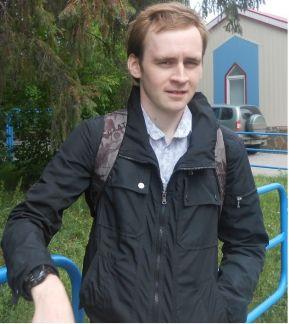 СергейМужчинаПереезд возможен, готов к редким командировкам.КурганТелефон: 8 919 572-70-26Март 2017 — настоящее время(3 месяца)«Пятёрочка» — сеть продуктовых супермаркетовРаботник Торгового ЗалаВыкладка товара в ТЗ; Обновление ценников; Поддержание порядка и чистоты в зале и в складе; Приём товара;Декабрь 2016 — Февраль 2017(3 месяца)ИП ВиталовРаботник по торговому залуВыкладка и ротация товаров в торговом зале;
Предпродажная подготовка товара;Среднее специальное2016Курганский Технологический КолледжТехник компьютерных сетей